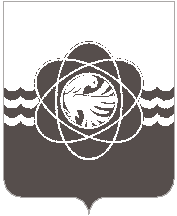 65 сессии пятого созываот 22.03.2024 № 418О принятии безвозмездно в собственность муниципального образования «город Десногорск» Смоленской области объекта движимого имущества (Флагштоки)В соответствии со статьей 26 Устава муниципального образования «город Десногорск» Смоленской области, пунктом 2.3 Положения о порядке владения, пользования и распоряжения муниципальным имуществом муниципального образования «город Десногорск» Смоленской области, утверждённым решением Десногорского городского Совета от 24.04.2012 № 620, рассмотрев обращение Администрации муниципального образования «город Десногорск» Смоленской области  от 15.03.2024 № 2591, Десногорский городской СоветРЕШИЛ:1. Принять от Десногорской городской общественной организации Смоленской областной общественной организации ветеранов (пенсионеров) войны, труда, вооруженных Сил и правоохранительных органов безвозмездно в собственность муниципального образования «город Десногорск» Смоленской области объекты движимого имущества: - Флагштоки, количество 10 шт., балансовой стоимостью 280 000 (двести восемьдесят тысяч) рублей 00 копеек.2. Настоящее решение опубликовать в газете «Десна».Исполняющий полномочия Председателя Десногорского городского Совета                              Е.П. ЛеднёваГлава     муниципального      образования«город Десногорск» Смоленской области                                              А.А. Терлецкий